             5º ANO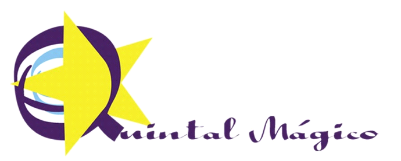 LISTA DE MATERIAL PARA 2022 – USO INDIVIDUAL              5º ANOLISTA DE MATERIAL PARA 2022 – USO INDIVIDUAL TODOS OS ITENS DEVEM CONTER O NOME DO ALUNO03Cadernos grandes capa dura c/ 96 folhas01Dicionário Inglês- se ainda não tem01Dicionário Português- se ainda não tem01Garrafa D’água02Pastinhas de plástico c/ grampo trilho- Tam. A401Estojo Escolar contendo: 1 apontador, 2 borrachas, 1 caixa de lápis de cor com 12 cores, 2 canetas azul, 2 canetas pretas, 1 cola líquida 120 ml, 1 jogo de canetinhas com 12 cores, 2 lápis preto, 1 régua 30 cm sem muitos enfeites, 1 tesoura boa pequena sem ponta, 1 cola bastão01Agenda (pode ser um caderno pequeno)01Bloco de papel p/ desenho, tam A4- colorido02 Durex colorido01Rolo de fita grossa e transparente01Rolo de fita grossa- marrom01 Tela p/ pintura 20 x 3002Potes de tinta p/ pintura (guache)01Jogo de cola colorida01Jogo de cola glitter03Pacotes de lantejoula01Pacote de palito de picolé01Pacote de palito de churrasco02Papel crepom02Papéis celofane01Bloco de papel grosso para desenho- Tam A401Jogo de massinha p/ modelar02 Pincéis nº 14 e 2201Jogo de aquarela01Rolo de fitilho01 Rolo de barbante 01Rolo de elástico p/ máscara01 Jogo de giz de cera02Rolos de lã